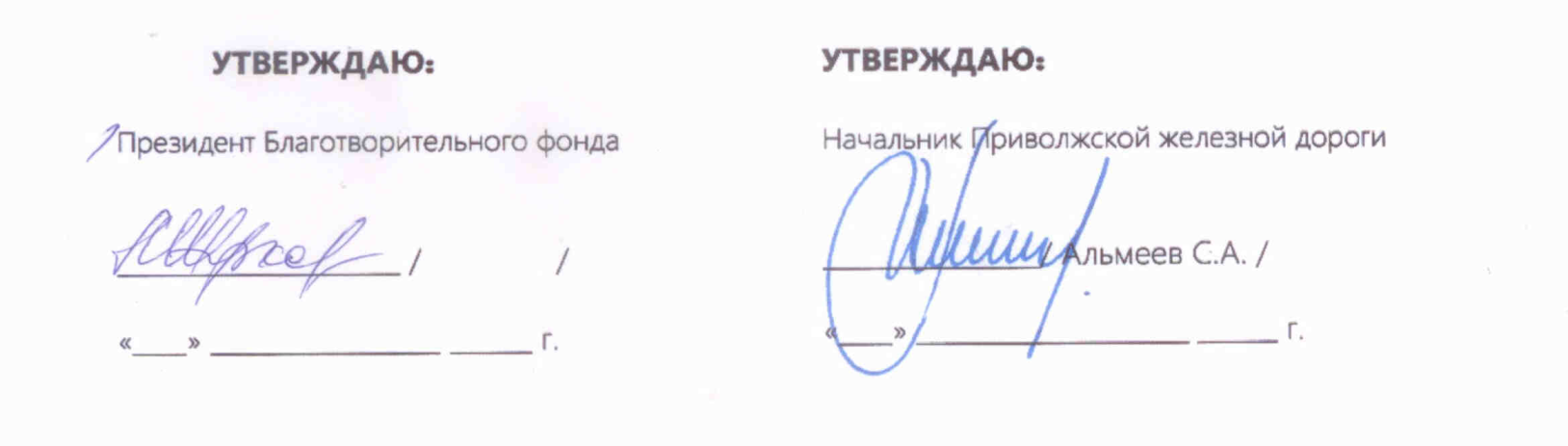 Саратов, 2017 г.Общие положенияБеговое событие «Благотворительный забег «Достигая цели!» – cпортивно-массовый беговой праздник в честь празднования Дня железнодорожника и 180-летия железных дорог России, представляющий собой комплекс беговых соревнований на различные дистанции (далее – Соревнование) и культурно-развлекательной программы для участников, членов их семей, жителей и гостей города (далее – Беговое событие). Целями проведения Бегового события являются: популяризация здорового образа жизни, направленная на улучшение общественно-психологического климата и продолжительности жизни, за счет пропаганды занятий оздоровительным бегом среди жителей г. Саратова и гостей города;вовлечение различных групп населения в регулярные занятия физической культурой и спортом;развитие массового спорта в г. Саратове;стимулирование роста спортивных достижений в беге на длинные дистанции;сбор средств для Благотворительного фонда «Линия жизни».Для целей настоящего Положения вводятся следующие понятия:     Участники Соревнования – лица, зарегистрированные на одну из Индивидуальных гонок, доступных в рамках Соревнования.     Участники Бегового события – участники Соревнования, члены их семей, жители и гости города.Организаторы2.1. Организаторы Соревнования: Благотворительный фонд «Линия жизни» и Приволжская железная дорога.2.2. Соревнование носит благотворительный характер. Денежные средства, внесенные участниками Соревнования в качестве платы за участие в Соревновании, поступают в Благотворительный фонд «Линия жизни».ПартнерыПартнер: ОП РФСО «Локомотив».Организаторы оставляют за собой право привлекать других партнеров. Информация публикуется на сайте https://russiarunning.com/event/BlagZabegSaratov2017.Основные характеристикиМесто проведения: Россия, г. Саратов, Театральная площадь.Дата проведения: 5 августа 2017 года.Время проведения: с 09:00 до 14:00.Время выдачи стартовых пакетов в день проведения Соревнования: с 08:00 до 10.00.Доступные дистанции: 500 м, 1520 м, 5 км.Лимит количества участников Соревнования: до 1 000 человек.Соревновательные дисциплины  5.1. Участникам в зависимости от возраста и уровня подготовки доступны следующие соревновательные дисциплины:5.3. Трасса представляет собой замкнутый круг, пролегающий по территории Театральной площади (дистанция 500 метров), Театральной площади и улицы Радищева (дистанция 1520 метров), Театральной площади и ул. Радищева, ул.Соборная, ул. Волжская, ул. Набережная Космонавтов (дистанция 5000 метров), где старт и финиш находятся в одном месте. Покрытие трассы преимущественно асфальтовое.Участники6.1. Возрастные ограничения для участия в Соревновании:В Индивидуальной гонке на 500 м принимают участие любители бега от 6 до 10 лет. В Индивидуальной гонке на 1520 м принимают участие любители бега от 10 лет и старше.В Индивидуальной гонке на 5 км принимают участие любители бега от 14 лет и старше.6.2. В целях подведения итогов, определения и награждения победителей применяются следующие половозрастные категории:6.3. Точный возраст участника определяется по количеству полных лет на день проведения Соревнования.Регистрация7.1. Регистрация индивидуальных участников.7.1.1. Электронная регистрация участников осуществляется на сайте по адресу https://russiarunning.com/event/BlagZabegSaratov2017.7.1.2. Электронная регистрация участников на Соревнование завершается в 23 ч. 59 мин. 4 августа 2017 года или ранее, если достигнут лимит количества участников (в этом случае соответствующая информация будет размещена на сайте https://russiarunning.com/event/BlagZabegSaratov2017).7.1.3. Регистрация в день проведения Соревнования не производится.7.2. По окончании регистрации участникам присваиваются стартовые номера. Участник должен участвовать в Соревновании под своим номером. 7.3. Зарегистрированным считается участник, который подал заявку на участие, произвел оплату участия и получил подтверждение регистрации.Плата за участие8.1. Льготная категория участников. Размер платы за участие в Соревновании пенсионеров по возрасту (женщины в возрасте 55 лет и старше, мужчины в возрасте 60 лет и старше) составляет 50% от стоимости за одного участника, действующей на момент регистрации.8.2. Для остальных категорий участников, не указанных в п 8.1, размер платы приведен в таблице ниже:8.3. Плата за участие вносится после заполнения регистрационной формы на сайте https://russiarunning.com/event/BlagZabegSaratov2017.8.4. Способы оплаты:в режиме on-line банковскими картами платежных систем VISA и MasterCard;в режиме on-line через системы PayPal, Яндекс-кошелек.8.5. Реквизиты, необходимые для осуществления платежа, указаны на сайте https://russiarunning.com/event/BlagZabegSaratov2017. 8.6. При отмене Соревнования по независящим от Организаторов причинам плата за участие не возвращается.8.7. В случае недопуска участника к Соревнованию по причинам, указанным в пункте 9.2. настоящего Положения, а также если участник не принял участие в Соревновании по независящим от Организатора причинам или по собственному желанию, плата за участие не возвращается.8.8. Участник, не принявший участие в Соревновании по причинам, указанным в п.8.7. настоящего Положения, вправе получить стартовый пакет. Стартовый пакет, в котором должны отсутствовать стартовый номер и индивидуальный чип для хронометража, участник, зарегистрировавшийся на Соревнование, но не принявший участие в Соревновании, может получить в день Соревнования после завершения всех забегов до окончания Бегового события (13:00) в зоне получения стартовых пакетов, предъявив при этом документ, удостоверяющий личность (а в случае, указанном в пункте 9.1.3. настоящего Положения, также иные документы). Допуск и дисквалификация9.1. Допуск участника к Соревнованию.9.1.1. К Соревнованию допускается участник, предварительно зарегистрированный на Индивидуальную гонку на 500 м или Индивидуальную гонку на 1520 м и имеющий при себе:документ, удостоверяющий личность (паспорт, водительское удостоверение), свидетельство о рождении ребенка;К Соревнованию допускается участник, предварительно зарегистрированный на Индивидуальную гонку на 5 км и имеющий при себе:документ, удостоверяющий личность (паспорт, водительское удостоверение);оригинал или копия (при предъявлении оригинала) медицинской справки с подписью и печатью врача, в которой должно быть указано, что участник допущен к Соревнованию и занятиям физической культурой без ограничений; справка должна быть оформлена не ранее чем за 6 месяцев до начала Соревнования.9.1.2. По окончанию Соревнования медицинская справка участнику не возвращается.9.1.3. Кроме документов, указанных в п. 9.1.1 для допуска несовершеннолетнего участника к участию в Соревновании законный представитель несовершеннолетнего участника обязан предоставить документ, подтверждающий полномочия законного представителя.Таким документом может быть:паспорт гражданина России, удостоверяющий личность родителя, содержащий отметку о регистрации рождения ребенка;паспорт гражданина России, удостоверяющий личность родителя, с предъявлением свидетельства о рождении ребенка, если в паспорте отсутствует отметка о регистрации рождения ребенка;удостоверение опекуна при предъявлении документа, удостоверяющего личность опекуна;иные документы, подтверждающие полномочия законного представителя несовершеннолетнего участника.9.1.4. По окончании процедуры допуска участнику Соревнования выдается стартовый пакет, включающий индивидуальный номер с прикрепленным к нему электронным чипом. 9.2. Дисквалификация.9.2.1. Участник не будет допущен к Соревнованию, если он не предоставил медицинскую справку, допускающую его к Соревнованию (при участии в Индивидуальной гонке на 5 км).9.2.2. К Соревнованию не допускается участник, находящийся в состоянии алкогольного или наркотического опьянения.9.2.3. Организаторы имеют право дисквалифицировать участника, если:участник начал забег до официального старта;участник начал забег после закрытия зоны старта.9.2.4. Из итогового протокола будут исключены участники в случае, если:участник бежал под зарегистрированным номером другого участника;участник сократил дистанцию;участник пробежал дистанцию, на которую не был зарегистрирован;участник использовал подручное средство передвижения (велосипед, самокат, автосредство для передвижения и др.);участник начал забег не из зоны старта;участник бежал без официального номера Соревнования, или номер участника был скрыт под одеждой.9.3. Если физическое лицо участвовало в Соревновании под зарегистрированным номером другого бегуна или если физическое лицо участвовало в Соревновании без регистрации, такое физическое лицо участником Соревнования не является, не включается в стартовый протокол; на такое физическое лицо распространяются положения раздела 14 настоящего Положения.Определение и награждение победителей10.1. Победители в каждой Индивидуальной гонке определяются, исходя из чистого времени прохождения дистанции (разница времени выхода из стартовых ворот и времени пересечения финишной линии).10.2. По итогам забега на 500 м награждение проводится в следующих зачетах:● абсолютный зачет: 1–3 места (мальчики и девочки);● мальчики и девочки: 6-7 — 1-3 места.● мальчики и девочки: 8-9 — 1-3 места.10.3. По итогам забега на 1520 м награждение проводится в следующих зачетах:● абсолютный зачет: 1-3 места (мужчины и женщины);● по всем возрастным категориям старше 10 лет, указанным в п 6.2: 1-3 места (мужчины и женщины).10.4. По итогам забега на 5 км:● абсолютный зачет: 1–3 места (мужчины и женщины);● по всем возрастным категориям старше 14 лет, указанным в п 6.2: 1-3 места (мужчины и женщины).10.5. Победители в каждой Индивидуальной гонке будут награждены во время проведения Бегового события. Расписание награждений в абсолютном зачете и по категориям будет опубликовано на сайте https://russiarunning.com/event/BlagZabegSaratov2017  за 5 дней до даты проведения Бегового события.Награждение финишеров11.1. Все финишировавшие индивидуальные участники на всех дистанциях награждаются памятными сувенирами.11.2. Партнерами и спонсорами Соревнования могут быть учреждены специальные номинации и призы по согласованию с организаторами.11.3. Награждение каждого финишировавшего участника будет осуществлено непосредственно после финиша. 12. Услуги, предоставляемые участникам12.1. Неперсональные услуги:услуги временной сервисной инфраструктуры Соревнования (раздевалки, трасса, туалеты);культурно-развлекательная программа в городке;первая и экстренная медицинская помощь на всем протяжении трассы и в городке (при необходимости);12.2. Персональные услуги:стартовый пакет участника (футболка с символикой Соревнования, стартовый номер, индивидуальный чип для хронометража);индивидуальный хронометраж;результат в заключительном протоколе;обслуживание в пунктах выдачи воды;13. Программа СоревнованияРасписание стартов на дистанции, начало работы всех объектов инфраструктуры Соревнования и сопутствующих культурно-развлекательных мероприятий будет опубликовано не позднее 5 дней до даты проведения Соревнования на официальном сайте Соревнования ___________.14. Безопасность и ответственность участников14.1. Обеспечение безопасности зрителей и участников Соревнования проводится в соответствии с Правилами обеспечения безопасности при проведении официальных спортивных соревнований, утверждёнными Постановлением Правительства Российской Федерации от 18.04.2014 г. № 353.14.2. Каждый участник обязан самостоятельно следить за своим здоровьем и проходить медицинское обследование на предмет наличия противопоказаний к длительным физическим нагрузкам.14.3. Участники Соревнования при необходимости во время проведения Соревнования на всем протяжении трассы обеспечиваются услугами экстренной медицинской помощи, а также услугами врачей в стартово-финишной зоне. Порядок оказания медицинской помощи при проведении физкультурных и спортивных мероприятий утвержден приказом Министерства здравоохранения и социального развития Российской Федерации от 09.08.2010 г. № 613н.14.4. Организаторы Соревнования не несут ответственность за потерю жизни, получение травмы участником, утрату или повреждение собственности участника, а также за любой физический ущерб участника, произошедшие во время Соревнования. Указанное положение действует до, во время и после официальных дат проведения Соревнования.15. Страхование участников15.1. Организаторы Соревнования рекомендуют участникам иметь полис страхования жизни и здоровья участника от несчастных случаев.15.2. Добровольное страхование может осуществляется на основании договора, заключаемого между страховщиком (выбранной участником страховой организацией) и страхователем (участником).16. Работа с обращениями участниковВопросы, связанные с результатами участия в Соревновании, можно задать по адресу https://russiarunning.com/event/BlagZabegSaratov2017.Положение о беговом событии«Благотворительный забег 
«Достигая цели!»Наименование	Лимит прохождения дистанцииЛимит количества участников1. Индивидуальная гонка на 500 м5 мин150 чел2. Индивидуальная гонка на 1520 м20 мин600 чел3. Индивидуальная гонка на 5 км45 мин250 челВОЗРАСТЖЕНЩИНЫМУЖЧИНЫ6–7 ЛЕТЖ6-7М6-78–9 ЛЕТЖ8-9М8-710 – 13 ЛЕТЖ10–13М10–1314–18 ЛЕТЖ14-18М14-1819–34 ЛЕТЖ19-34М19-3535–49 ЛЕТЖ35-49М35-4950-64 ЛЕТЖ50-64М50-6465 ЛЕТ И СТАРШЕЖ65+М65+ДистанцияСтоимостьСтоимостьСтоимость500 м1520 м300 руб.700 руб.5 км500 руб.